Template title page Master thesisChristian-Albrechts-Universität zu KielMathematisch-Naturwissenschaftliche Fakultät<Logo>GEOMAR logo optional, logo from other hosting institute can be added instead 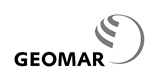 GEOMAR Helmholtz-Zentrum für Ozeanforschung Kiel<Title>ThesisMaster of Science ProgrammeClimate Physics: Meteorology and Physical Oceanographyby<Name Surname><Matriculation Number>Advisor: <Title Name Surname>Co-Advisor: <Title Name Surname><Place>, <Month>, <Year>Template last page Master thesisDeclarationI confirm that the master thesis <title> is the result of my own work. No other person's work has been used without acknowledgement in the main text of this thesis. This thesis has not been submitted for the award of any other degree or thesis in any other institution.All sentences or passages quoted in this thesis from other people's work have been specifically acknowledged by clear cross-referencing to author, work and pages. Any illustrations which are not the work of the author of this thesis are specifically acknowledged.The submitted written version of the thesis corresponds to the version on the electronic storage device (filename: <Surname>_<Mtrk.Nr.>).<Place>, <Date>, <Signature>